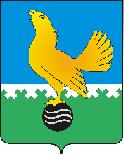 МУНИЦИПАЛЬНОЕ ОБРАЗОВАНИЕгородской округ Пыть-ЯхХанты-Мансийского автономного округа-ЮгрыАДМИНИСТРАЦИЯ ГОРОДАП О С Т А Н О В Л Е Н И ЕОт 28.06.2022									№ 264-паО внесении изменений в постановление администрации города от 15.03.2022 № 91-па«Об утверждении порядка расчета и предоставления субсидий на поддержку и развитие животноводства»В соответствии с Бюджетным кодексом Российской Федерации, постановлением Правительства Российской Федерации от 18.09.2020 № 1492 «Об общих требованиях к нормативным правовым актам, муниципальным правовым актам, регулирующим предоставление субсидий, в том числе грантов в форме субсидий, юридическим лицам, индивидуальным предпринимателям, а также физическим лицам – производителям товаров, работ, услуг, и о признании утратившими силу некоторых актов Правительства Российской Федерации и отдельных положений некоторых актов Правительства Российской Федерации», Законом Ханты-Мансийского автономного округа – Югры от 16.12.2010 № 228-оз «О наделении органов местного самоуправления муниципальных образований Ханты-Мансийского автономного округа – Югры отдельным государственным полномочием по поддержке сельскохозяйственного производства и деятельности по заготовке и переработке дикоросов (за исключением мероприятий, предусмотренных федеральными целевыми программами)», внести в постановление администрации города от 15.03.2022 № 91-па «Об утверждении порядка расчета и предоставления субсидий на поддержку и развитие животноводства» следующие изменения:1. В приложении к постановлению: 1.1. В разделе 2:1.1.1. Абзац 3 пункта 2.3.1, абзац 3 пункта 2.3.2, абзац 10 пункта 2.4.1, абзац 4 пункта 2.4.2, абзац 4 пункта 2.4.3 – исключить.1.1.2. Пункт 2.9 дополнить абзацем следующего содержания:«- с 1 января 2023 года при выявлении фактов нарушений требований ветеринарного законодательства при ввозе (вывозе), разведении, содержании, убое, реализации живых свиней, реализации продукции свиноводства, подтвержденных уполномоченными органами государственного контроля (далее - нарушения), субсидии, предусмотренные пунктом 2.2 Порядка, свиноводческим хозяйствам не предоставляются. Под свиноводческими хозяйствами понимаются сельскохозяйственные товаропроизводители, у которых свиноводство является основным видом экономической деятельности. Субсидии не предоставляются с даты выявления нарушения до даты его фактического устранения.».1.1.3. В подпункте 4) пункта 2.12.3.слово «, целей» - исключить. 1.1.4. В подпункте 5) пункта 2.12.3. слово «целей» заменить словом «результатов».1.2. В разделе 4:1.2.1. Название раздела изложить в новой редакции: «4. Требования об осуществлении контроля (мониторинга) соблюдения условий и порядка предоставления субсидии и ответственность за их нарушение».1.2.2. Пункт 4.1. изложить в следующей редакции:«4.1. В отношении получателя субсидии и лиц, получающих средства на основании договоров, заключенных с получателями субсидий (за исключением государственных (муниципальных) унитарных предприятий, хозяйственных товариществ и обществ с участием публично-правовых образований в их уставных (складочных) капиталах, коммерческих организаций с участием таких товариществ и обществ в их уставных (складочных) капиталах), осуществляются проверки главным распорядителем как получателем бюджетных средств соблюдения порядка и условий предоставления субсидии, в том числе в части достижения результатов предоставления субсидии, а также проверки органами муниципального финансового контроля соблюдения получателем субсидии порядка и условий предоставления субсидии в соответствии со статьями 268.1 и 269.2 Бюджетного кодекса Российской Федерации.».2. Пункт 1.3. приложения № 1 к приложению к постановлению – исключить. 3. Отделу по внутренней политике, связям с общественными организациями и СМИ управления по внутренней политике (О.В. Кулиш) опубликовать постановление в печатном средстве массовой информации «Официальный вестник» и дополнительно направить для размещения в сетевом издании в информационно-телекоммуникационной сети «Интернет» - pyt-yahinform.ru.4. Отделу по обеспечению информационной безопасности                           (А.А. Мерзляков) разместить постановление на официальном сайте администрации города в сети Интернет.5. Настоящее постановление вступает в силу с момента его официального опубликования.6. Контроль за выполнением постановления возложить на заместителя главы города – председателя комитета по финансам.Глава города Пыть-Яха						    А.Н. Морозов